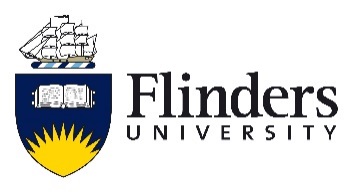 InstructionsThe BasicsYour student experience at the UniversityStaff Referee